中国美术出版总社首期高校“新连环画”教学高级研修班具体报名事项一、研修人员1. 高校中国画、油画、版画、动画、数字传媒等与“新连环画”创作相关专业的教师；2. 连环画创作者；3. 有志于从事“新连环画”创作的各届人士。二、研修时间（12月25日-30日）12月25日报到12月26日至30日研修三、研修地点中国美术出版总社507人美学院四、研修课程五、收费标准1. 每位学员7000元；2. 团队报名（3名以上），每位5000元；3. 开具正规发票报销。4. 汇款银行信息：高研班收费须于12月20日前汇入承办单位：人美教材（北京）有限公司开户银行：中国工商银行北京广渠路支行银行账户：0200 0037 0920 0301 202六、食宿安排1. 宾馆统一预订，住宿费自理。2. 在中国美术出版总社餐厅免费就餐。七、交通信息地址：北京市东三环南路双井桥西南角中国美术出版总社至北京站线路：乘坐地铁10号线 → 地铁1号线 → 地铁2号线至北京南站线路： 乘坐地铁10号线 → 地铁14号线东段至北京西站线路：乘坐23路/637路 → 地铁7号线至首都机场线路：乘坐地铁10号线 → 机场线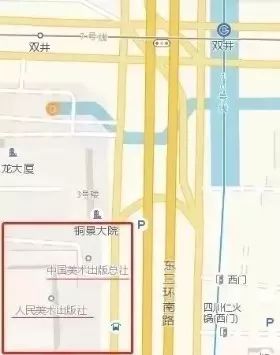 八、报名时间12月2日至12月20日九、联系方式1. 参加首期高研班的人员请将您的所在单位、姓名、性别、年龄、手机号、身份证号、交费汇款凭证在12月20日前发送给以下人员。2. 联系人：周文亚  张晗3. 联系电话：010-67517843；010-67517694；010-67517837；13516321868；151163961314. 电子邮箱：1107313603@qq.com5. 邮递地址：北京市东三环南路双井桥西南角中国美术出版总社306室，周文亚，010-67517843中国美术出版总社《连环画报》编辑部人美教材（北京）有限公司2018年12月1日时间时间课程主讲人单位及职务12月26日（周三）上午9:30-11:30《连环画创作与高校美术教学》沈尧伊中国人民大学教授、博士生导师，中国美协连艺会主任12月26日（周三）下午2:30-4:30《连环画与动漫形象设计》吴冠英清华大学美术学院教授、博士生导师12月27日（周四）上午9:30-11:30《连环画家的造型功力与文化修养》潘世勋中央美术学院教授、原油画系主任12月27日（周四）下午2:30-4:30《中国画色彩谱系在连环画中的应用》蒋采苹中央美术学院教授、工笔画室主任12月28日（周五）上午9:00-11:00《连环画与插画教学新动向》张歌明清华大学美术学院教授、博士生导师12月28日（周五）下午2:30-4:30《绘心绘事——连环画创作的那些过往》李晨鲁迅美术学院教授，硕士生导师，中国美协连艺会副主任兼秘书长12月29日（周六）上午9:00-11:00《当代连环画与游戏衍生品》黄石中国传媒大学游戏系教授，中国第一位游戏设计学博士12月29日（周六）下午2:30-4:30《连环画的想象写实与创作状态》魏小明清华大学美术学院教授、博士生导师、北京市美术家协会副主席12月30日（周日）上午9:00-11:00《中国传统故事编创中的现代性和儿童观》向华中央美术学院绘本工作室副教授、金鹰奖最佳动画编剧得主12月30日（周日）下午2:30-4:30新连环画出版选题与高校教学接洽兼谈编辑心理张书云《连环画报》执行主编，艺术评论家